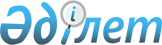 О Стратегическом плане развития Республики Казахстан до 2020 года
					
			Утративший силу
			
			
		
					Указ Президента Республики Казахстан от 1 февраля 2010 года № 922. Утратил силу Указом Президента Республики Казахстан от 15 февраля 2018 года № 636
      Сноска. Утратил силу Указом Президента РК от 15.02.2018 № 636.
      Оглавление
      Подлежит опубликованию в Собрании актов
      Президента и Правительства Республики 
      Казахстан и республиканской печати  
      В целях реализации Стратегии развития Казахстана до 2030 года ПОСТАНОВЛЯЮ:
      1. Утвердить прилагаемый Стратегический план развития Республики Казахстан до 2020 года (далее - Стратегический план).
      2. Правительству Республики Казахстан, центральным государственным органам, в том числе непосредственно подчиненным и подотчетным Президенту Республики Казахстан, местным исполнительным органам руководствоваться в своей деятельности Стратегическим планом и принять необходимые меры по его реализации.
      3. Правительству Республики Казахстан, начиная с 2012 года, представлять результаты мониторинга реализации Стратегического плана в Администрацию Президента в сроки, определенные Указом Президента Республики Казахстан от 4 марта 2010 года № 931 "О некоторых вопросах дальнейшего функционирования Системы государственного планирования в Республике Казахстан".
      Сноска. Пункт 3 в редакции Указа Президента РК от 27.08.2012 № 371 (вводится в действие со дня первого официального опубликования).


       4. Признать утратившими силу некоторые указы Президента Республики Казахстан согласно приложению к настоящему Указу.
      5. Контроль за исполнением настоящего Указа возложить на Администрацию Президента Республики Казахстан.
      6. Настоящий Указ вводится в действие со дня подписания. СТРАТЕГИЧЕСКИЙ ПЛАН РАЗВИТИЯ
РЕСПУБЛИКИ КАЗАХСТАН ДО 2020 ГОДА Введение
      В октябре 1997 года в Послании Президента Республики Казахстан народу страны "Процветание, безопасность и улучшение благосостояния всех казахстанцев" была представлена Стратегия развития Республики Казахстан до 2030 года (далее - Стратегия "Казахстан-2030"). Стратегия "Казахстан-2030" обозначила долгосрочный путь развития суверенной республики, направленный на трансформацию страны в одну из самых безопасных, стабильных, экологически устойчивых государств мира с динамично развивающейся экономикой.
      В Стратегии "Казахстан-2030" определены семь долгосрочных приоритетов: национальная безопасность; внутриполитическая стабильность и консолидация общества; экономический рост, базирующийся на открытой рыночной экономике с высоким уровнем иностранных инвестиций и внутренних сбережений; здоровье, образование и благополучие граждан Казахстана; энергетические ресурсы; инфраструктура, в особенности транспорт и связь; профессиональное государство. Эти приоритеты стали основой для разработки конкретных планов действий по дальнейшему развитию страны.
      Первым долгосрочным этапом реализации Стратегии "Казахстан-2030" стал Стратегический план развития Республики Казахстан до 2010 года (далее - Стратегический план-2010), утвержденный Указом Президента Республики Казахстан в декабре 2001 года.
      Стратегический план развития Республики Казахстан до 2020 года (далее - Стратегический план-2020) станет следующим этапом реализации Стратегии "Казахстан-2030" в период с 2010 по 2019 годы.
      Ко времени завершения реализации Стратегического плана - 2010 и в период разработки Стратегического плана-2020 существенно изменились внешние условия развития. Казахстан вошел в противостояние самому серьезному глобальному кризису за последние семьдесят лет.
      Воздействие экономической цикличности, в первую очередь, влияние текущего финансово-экономического кризиса определяет необходимость осуществления мер, направленных на повышение устойчивости национальной экономики к негативным последствиям мировых или региональных кризисов.
      Первоочередные меры, создающие условия для посткризисного развития страны, будут сфокусированы на улучшение делового и инвестиционного климата, укрепление финансовой системы страны и повышение эффективности государственного управления.
      Качественный рост экономики будет основан на модернизации физической инфраструктуры, развитии человеческих ресурсов и укреплении институциональной базы, способствующих форсированному индустриально-инновационному развитию страны.
      Вопросы социальной защищенности, внутренней стабильности и сбалансированной внешней политики останутся в числе приоритетов развития страны на ближайшее десятилетие.
      Повышение благосостояния граждан страны на основе диверсифицированной экономики станет главным достижением реализации Стратегического плана - 2020. I. Стратегический план-2020: глобальные тенденции Тенденции в мировой экономике
      В период, когда разрабатывался Стратегический план - 2010, мировая экономика вступила в фазу подъема. Подготовка Стратегического плана - 2020 осуществлялась в кардинально иных условиях - глобального экономического спада.
      Финансово-экономический кризис, начавшийся во второй половине 2007 года с падения рынка ипотечных облигаций в США, охватил практически все страны мира. К началу 2009 года темпы роста объемов мировой торговли снизились более чем на 50 процентных пунктов: от 20-процентного роста в год почти до 30-процентного снижения.
      Оценки развития глобальной экономики основываются на том, что ее восстановление будет происходить медленно. В связи с ослаблением мирового спроса конкуренция на экспортных рынках усилится, а цены на товары не будут иметь условий для устойчивого роста или, по крайней мере, будут расти заметно медленнее, чем в предыдущее десятилетие.
      Сочетание прогнозируемого незначительного роста глобальной экономики и возрастающей роли экологически чистых энергетических технологий может привести к снижению мировых цен на традиционные энергоносители.
      В ближайшее десятилетие продовольственная безопасность станет сферой постоянного внимания мирового сообщества. Глобальная рецессия привела к временному снижению цен на продовольствие по сравнению с достаточно высоким их уровнем, наблюдавшимся в 2007-2008 годах. Вместе с тем прогнозируется, что продолжающийся рост численности населения во многих странах и восстановление мировой экономики приведут к долгосрочному росту цен на продовольственные товары. Имея богатые земельные ресурсы, находясь в окружении стран с большим населением, Казахстан должен стимулировать развитие отечественного сельского хозяйства для того, чтобы отвечать на вызовы растущего мирового продовольственного спроса.
      Глобальные проблемы в сфере здравоохранения в ближайшем будущем, скорее всего, усилятся, так как контакты между людьми из разных стран становятся более интенсивными. В результате возрастают угрозы распространения различных болезней на территории Казахстана. Продолжает оставаться серьезной угрозой для всех стран мира ВИЧ/СПИД. Опасным для здоровья людей становится новый вирус A/H1N1.
      Текущий глобальный кризис показал, что высокая степень взаимосвязанности мировой экономики имеет свои издержки. Результаты влияния финансовых и экономических проблем развитых стран на ситуацию в мире вызывают споры о преимуществах и недостатках открытости и ценностей свободного рынка. Нельзя не учитывать усиливающиеся стремления отдельных стран к различным формам протекционистской экономической политики, ограничивающей развитие мировой торговли и способствующей процессам регионализации.
      Наряду с проблемами изменения климата в результате ожидаемого глобального потепления и необходимостью контроля выбросов вредных веществ в атмосферу, Казахстану придется участвовать в решении региональных проблем. Так, вопросы водопользования станут более острыми, так как в странах, использующих ресурсы крупных рек Центральной Азии и Западного Китая, продолжится рост экономической активности и численности населения, а изменение климата окажет дополнительное негативное влияние на доступность и качество воды. Другие региональные вопросы, такие как миграция, занятость населения, торговые и финансовые отношения, также станут более актуальными.  Вызовы и возможности
      В течение предыдущего десятилетия Казахстан заложил основы будущего развития страны с диверсифицированной экономикой, хорошо образованным и здоровым населением, живущим в условиях безопасности и демократии, которая использует свои природные ресурсы на благо всех граждан. В значительной степени этому способствовали увеличивающиеся доходы от экспорта в условиях стремительно растущих цен на нефтяные и другие минеральные ресурсы. Такие же условия для дальнейшего развития страны не гарантируются в ближайшем десятилетии.
      Важнейшим уроком текущего мирового кризиса стало понимание того, что будущее развитие глобальной экономики крайне неопределенно и непредсказуемо. И этот факт необходимо учитывать при планировании экономического развития страны в дальнейшем.
      Лидирующие экономики мира будут функционировать в более сложных, конкурентных условиях и предпримут превентивные меры по подготовке к следующему экономическому циклу, наращивая производительность рабочей силы, инвестирование в инфраструктуру и телекоммуникации, укрепляя финансовые системы, повышая эффективность государственного управления, а также создавая благоприятные условия для развития бизнеса. Такие же задачи являются стратегическими константами для Казахстана, заданными Стратегией "Казахстан-2030". В течение следующего десятилетия в Казахстане будет проводиться работа по достижению указанных задач.
      Казахстан останется одним из крупнейших производителей углеводородного сырья. Вместе с тем, республика примет участие в решении проблемы глобального потепления, ускоряя технологическую модернизацию энергетики и развитие энергосбережения. В целях обеспечения продовольственной безопасности страны дальнейшее развитие получит сельское хозяйство, особенно переработка сельскохозяйственной продукции. Система здравоохранения Казахстана будет способна противостоять новым видам заболеваний. Эффективность использования природных ресурсов страны, в особенности водных, возрастет за счет модернизации инфраструктуры и формирования политики рационального использования природных ресурсов с учетом задачи по защите окружающей среды.
      Имея стабильную политическую среду, значительный экономический и человеческий капитал, богатые природные ресурсы, основную производственную инфраструктуру, устойчивую финансовую систему, Казахстан способен трансформировать вызовы, созданные текущим мировым экономическим кризисом, в новые возможности для достижения сбалансированного и устойчивого развития.
      Учитывая, что реализация масштабных планов столкнется с ужесточением бюджетных ограничений, будет обеспечен высокий уровень доходности государственных инвестиций и повышена эффективность реализации принимаемых программ. II. Стратегический план - 2010: основные результаты
      Стратегический план-2010 заложил основу для реализации Стратегии "Казахстан-2030", определив ожидаемые результаты по каждой приоритетной сфере: промышленность, сельское хозяйство, транспорт, социальная защита, здравоохранение, образование, государственный сектор.
      Стратегическим планом - 2010 определены задачи по созданию конкурентоспособной экономики, росту промышленного и сельскохозяйственного производства, а также расширению доступности услуг социальной сферы, в первую очередь, образования и здравоохранения. Повышение эффективности деятельности государства с упором на разграничение полномочий между уровнями государственного управления, качественное администрирование государственных услуг также было важным стратегическим приоритетом в прошедшем десятилетнем периоде. Некоторые из этих задач были выполнены или близки к выполнению, однако часть задач остается актуальной и в следующем десятилетнем периоде.  Достижения
      В период с 2000 по 2009 годы Казахстан достиг значительного прогресса в некоторых ключевых отраслях, определенных Стратегическим планом - 2010. Рост ВВП ежегодно в среднем составлял 8,5 %, превысив в 2008 году свое первоначальное значение в 2,3 раза. В 2007 году промышленное производство уже достигло цели десятилетнего периода по удвоению (реальный рост - 78 %), сельскохозяйственное производство выросло в 1,44 раза, почти достигнув целевого показателя роста в 1,5 раза по отношению к 2000 году. Создана прочная основа для ускоренной диверсификации экономики. Сформированы и успешно функционируют институты развития, подготовлено необходимое законодательство.
      Значительные преобразования произошли в сферах здравоохранения, образования и социальной защиты населения: заболеваемость туберкулезом снизилась на 30 %; увеличился охват занятого населения накопительной пенсионной системой; инфраструктура систем здравоохранения и образования существенно обновилась. Увеличился социально-экономический потенциал сельских населенных пунктов. Доля населения с доходами ниже прожиточного минимума сократилась с 31,8 % в 2000 году до 12,7 % в 2008 году. Ожидаемая продолжительность жизни увеличилась с 65 до 68 лет. Были начаты важные реформы в государственном секторе. Эти достижения создали устойчивую основу для реализации Стратегического плана - 2020.  Вызовы, остающиеся актуальными
      Несмотря на то, что по большинству приоритетных сфер в период реализации Стратегического плана - 2010 достигнут значительный прогресс, многие пункты повестки дня реформирования остаются незавершенными. Реализация программ развития конкурентоспособной и диверсифицированной экономики требует дальнейшего продолжения. Качество услуг образования и здравоохранения все еще требует улучшения. Реформы в государственном секторе, начатые в период реализации Стратегического плана - 2010, также остаются незавершенными. Разграничение полномочий между уровнями государственного управления, развитие системы стимулов на государственной службе, повышение качества государственных услуг и эффективности их администрирования - все эти вопросы требуют дальнейшего решения в период реализации Стратегического плана - 2020. III. Ключевые направления развития Казахстана до 2020 года
Казахстан в 2020 году
      Сноска. Раздел III в редакции Указа Президента РК от 11.11.2013 № 689 (вводится в действие со дня первого официального опубликования).
       Казахстан в 2020 году станет страной, которая вышла из мирового кризиса более сильной и конкурентоспособной, с диверсифицированной экономикой и населением, активно вовлеченным в новую экономику.
      К 2020 году Казахстан уже будет в числе пятидесяти наиболее конкурентоспособных стран мира с благоприятным деловым климатом, позволяющим привлекать значительные иностранные инвестиции в несырьевые секторы экономики страны. Экономика будет лучше подготовлена к следующим экономическим кризисам. Казахстан укрепит свои политические и экономические связи с сопредельными странами и другими государствами.
      К 2020 году страна будет обладать человеческими ресурсами, необходимыми для развития диверсифицированной экономики, а также иметь инфраструктуру, необходимую для обслуживания отечественных предпринимателей и экспортеров. Будет обеспечена бесперебойная связь с остальным миром за счет интенсивного развития транспортной инфраструктуры и телекоммуникаций. Обрабатывающая промышленность, сельское хозяйство и сфера услуг Казахстана займут достойное место в структуре экономики наряду с горнодобывающей промышленностью. В социальной сфере и сфере защиты окружающей среды будут достигнуты значительные результаты.
      К 2020 году казахстанская экономика в реальном выражении возрастет более чем на треть по отношению к уровню 2009 года1. За счет успешной реализации планов по диверсификации экономики показатели роста перерабатывающих отраслей экономики к 2020 году будут больше показателей роста добывающих отраслей или равны им.
      Благодаря проведению взвешенной макроэкономической политики, к 2020 году уровень золотовалютных резервов (без учета активов Национального фонда Республики Казахстан) будет не ниже трех месяцев импорта или объема краткосрочного (до 1 года) внешнего долга государственного и корпоративного секторов экономики страны (в зависимости от того, какой показатель будет выше). Активы Национального фонда составят не менее 30 % к ВВП. Инфляция в этот период в среднем будет удерживаться на уровне 5–8 % в год. Политика обменного курса будет обеспечивать баланс между внутренней и внешней конкурентоспособностью казахстанской экономики.
      К 2020 году доля населения с доходами ниже прожиточного минимума снизится до 8 %. Социально уязвимые группы населения, люди с ограниченными возможностями, женщины, дети и молодежь будут чувствовать себя более защищенными и смогут расширить свои возможности в обществе.
      К 2020 году в результате принимаемых мер удельный вес преступлений, совершенных в отношении женщин, в сфере семейно-бытовых отношений снизится до 9,7 % и преступлений в отношении несовершеннолетних – до 2,2 %.
      Качественное образование от детского сада до университета будет доступным по всей стране, значительно улучшится состояние здоровья населения. Услуги здравоохранения будут соответствовать лучшим мировым стандартам. Казахстанцы будут вести более здоровый образ жизни, сократится число курящих и злоупотребляющих алкоголем. Последовательно и поэтапно расширится использование государственного языка во всех сферах жизнедеятельности общества. Различные этнические группы и представители конфессий будут жить в условиях внутренней стабильности, безопасности, мира и согласия.
      ___________________
      1Далее по тексту Стратегического плана-2020 указывается изменение значений целевых индикаторов (показателей) к уровню 2009 года, если не указывается иное.
      Стабильная база для роста, процветания и безопасности Казахстана: пять ключевых направлений
      В ближайшее десятилетие приоритетными в деятельности государства будут пять ключевых направлений:
      1) подготовка к посткризисному развитию;
      2) обеспечение устойчивого роста экономики за счет ускорения диверсификации через индустриализацию и развитие инфраструктуры;
      3) инвестиции в будущее – повышение конкурентоспособности человеческого капитала для достижения устойчивого экономического роста, процветания и социального благополучия казахстанцев;
      4) обеспечение населения качественными социальными и жилищно-коммунальными услугами;
      5) укрепление межнационального согласия, безопасности, стабильности международных отношений.
      В процессе подготовки к восстановлению экономики Казахстан должен ускоренно реализовать реформы, которые позволят повысить ее конкурентоспособность. Первое ключевое направление – подготовка к посткризисному развитию – включает меры, результаты которых будут ощутимы в начале десятилетнего периода. Это создание более благоприятной бизнес-среды, укрепление финансового сектора и совершенствование правовой системы.
      Действия в рамках второго ключевого направления будут способствовать ускорению диверсификации экономики Казахстана в результате реализации программы форсированной индустриализации страны и развития инфраструктуры. Это позволит изменить экономическую модель и перейти от экстенсивного, сырьевого пути развития к индустриально-инновационному развитию. Планы инфраструктурного развития страны будут сфокусированы на модернизации отраслей энергетики, транспорта и телекоммуникаций, способствующих форсированной диверсификации экономики и привлечению иностранных инвестиций в страну.
      Количество и качество человеческих ресурсов являются основополагающими факторами, определяющими будущее любой страны. Человеческий капитал – это основной двигатель инноваций и повышения эффективности экономики. Третье направление – инвестиции в будущее – будет включать меры, необходимые для повышения качества человеческих ресурсов Казахстана в долгосрочном периоде.
      В рамках четвертого ключевого направления – услуги для граждан – будут усилены меры по социальной защите населения и эффективному предоставлению жилищно-коммунальных услуг.
      В рамках пятого ключевого направления – межнациональное согласие, безопасность, стабильность международных отношений – будут предусмотрены меры по укреплению внутренней стабильности, безопасности, мира и согласия, развитию миролюбивой внешней политики.
      Основой пяти ключевых направлений развития Казахстана до 2020 года является рациональная макроэкономическая политика. В целях создания благоприятных условий для восстановления и диверсификации экономики, недопущения ее "перегрева" будет проводиться антицикличная фискальная политика, предусматривающая сдерживание расходов государства в период роста экономики и их увеличение в период экономического спада. При этом ненефтяной дефицит бюджета к концу следующего десятилетнего периода не превысит 3 % к ВВП. Денежно-кредитная политика будет нацелена на повышение эффективности мер по сдерживанию инфляции. Политика обменного валютного курса позволит обеспечить баланс между внутренней и внешней конкурентоспособностью казахстанской экономики. Ключевое направление:
подготовка к посткризисному развитию
      В период глобального восстановления благоприятный деловой климат в Казахстане обеспечит прочную основу конкурентоспособности страны. Он является ключевым фактором, способствующим привлечению масштабных инвестиций для ускоренной диверсификации экономики и развитию отечественного бизнеса. Устойчивая финансовая система и надежная правовая среда также играют критическую роль в развитии предпринимательства. Улучшение бизнес-среды
      В первые годы реализации Стратегического плана-2020 государство инициирует активные меры, направленные на снижение стоимости ведения бизнеса как для отечественных предпринимателей, так и для международных инвесторов. Устанавливая оптимальные рамки административных процедур и повышая прозрачность их осуществления, государство будет стремиться к снижению влияния бюрократии и коррупции на важные аспекты делового климата в Казахстане. Стратегические цели по улучшению бизнес-среды Укрепление финансового сектора
      Дальнейшее развитие финансовой системы Казахстана будет учитывать основные выводы текущего глобального кризиса:
      1) любое заимствование должно быть основано на строгих пруденциальных стандартах и требованиях прозрачности, позволяющих контролировать коммерческие, финансовые и валютные риски;
      2) доступ к международным рынкам капитала требует ответственного управления уровнем внешнего долга банковского сектора и юридических лиц с государственным участием;
      3) повышение уровня сбережений внутри страны связано с укреплением доверия к финансовой системе, которая должна быть устойчивой, прозрачной и эффективно регулируемой.
      На этапе восстановления экономики сохранится государственная поддержка финансового сектора, однако прямое государственное участие будет снижаться, постепенно уступая место частной инициативе.
      Дальнейшее регулирование в отечественной финансовой системе станет более полным и всесторонне учитывающим макроэкономические связи финансового сектора. В период активного экономического подъема пруденциальные нормативы будут ужесточаться, чтобы в случае спада использовать накопленный потенциал.
      В целом развитие финансового сектора будет ориентировано на привлечение финансовых ресурсов для форсированного индустриально-инновационного развития страны.
      Внутренние источники фондирования будут повышаться за счет свободных ресурсов населения и отечественных предприятий. Возрастет роль и значимость механизмов государственно-частного партнерства, которые будут подкрепляться созданием необходимых условий для привлечения ресурсов в качестве источников финансирования инвестиционных проектов.
      Будет проводиться активная работа по восстановлению доверия к финансовому сектору страны и расширению спектра предоставляемых им услуг. Особое внимание будет уделено расширению механизмов защиты прав и законных интересов потребителей финансовых услуг и инвесторов, внедрению эффективной системы внутреннего контроля и риск-менеджмента в финансовых организациях, а также повышению прозрачности их деятельности.
      По мере роста внутренних ресурсов получит развитие фондовый рынок с широким спектром финансовых инструментов, включая инструменты проектного инвестирования. Государственно-частное партнерство и исламское финансирование сыграют важную роль в развитии фондового рынка. Этому также будет способствовать дальнейшее развитие рынка государственных ценных бумаг, обеспечивающего адекватный объем их обращения.
      В рамках формирования полноценного фондового рынка Казахстана и его интеграции с международным рынком капитала получит дальнейшее развитие региональный финансовый центр города Алматы. В стратегической перспективе государство создаст необходимые условия для развития конкурентоспособного финансового центра города Алматы, соответствующего международным стандартам, и его вхождения в группу 10 ведущих финансовых центров Азии.
      В целом развитие финансового сектора страны будет осуществляться в соответствии с Концепцией развития финансового сектора Республики Казахстан на посткризисный период. Стратегические цели по развитию финансового сектора Формирование надежной правовой среды
      Надежная правовая среда достигается безусловным соблюдением принципа верховенства закона и обеспечивает уверенность граждан и субъектов предпринимательства в абсолютной защите их прав и законных интересов, чувство личной безопасности, низкие транзакционные издержки при осуществлении бизнеса, создает стимулы для внутренних и внешних инвестиций.
      С целью модернизации национальной правовой системы и приведения ее в соответствие с лучшей международной практикой, а также обеспечения надежной защиты прав человека, материнства и детства, предпринимательства и государства акцент будет сделан на реформах в следующих сферах:
      1) усиление прозрачности и независимости судебной системы, беспристрастности и профессионализма судейского корпуса;
      2) совершенствование законодательства и повышение качества нормотворчества;
      3) повышение уровня правовой культуры населения, в том числе профессиональной культуры работников судебных и правоохранительных органов, и обеспечение реального доступа граждан к квалифицированной юридической помощи.
      Концептуальные подходы к модернизации отечественной правовой системы и основные направления ее развития до 2020 года определены в Концепции правовой политики Республики Казахстан на период с 2010 до 2020 года. Судебная система
      Дальнейшее реформирование судебной системы будет проводиться на принципах подлинной независимости судов, эффективного общественного контроля за отправлением правосудия, профессионализма и беспристрастности судей, упрощения судопроизводства и исключения излишней регламентации, в результате чего будет достигнута высокая степень доверия общества к судебной системе и повышена эффективность функционирования судов. Будут обеспечены организационно-правовые гарантии независимости судей при отправлении правосудия на всех уровнях и инстанциях судебной иерархии. Стратегические цели по реформированию судебной системы Совершенствование законодательства и нормотворчества
      Основными направлениями совершенствования законодательства и нормотворчества станут:
      1) обеспечение стабильности и доступности законодательной базы Казахстана, повышение ее качества и систематизация посредством кодификации, исключения устаревших и дублирующих норм, устранения пробелов в правовом регулировании и минимизации отсылочных норм, расширения практики принятия законов прямого действия;
      2) усиление профессионализма в процессе нормотворчества на основе более широкого привлечения к разработке нормативных правовых актов независимых экспертов, представителей неправительственного сектора, проведения научных экспертиз с использованием передовых знаний в этой области. Стратегические цели по совершенствованию
законодательства и нормотворчества Правовая культура и доступ граждан
к квалифицированной юридической помощи
      Высокая правовая культура обеспечивает правовую ориентацию граждан и формирует нетерпимость к любым нарушениям законности, в том числе нарушениям прав и свобод граждан. Она зависит, прежде всего, от уровня развития правового сознания населения.
      Для повышения уровня правового сознания граждан основные усилия государства будут направлены на расширение правовой пропаганды (активизацию общественного юридического образования) и развитие эффективных институтов гражданского общества.
      В рамках формирования высокой правовой культуры казахстанского общества особое внимание будет также уделяться повышению уровня профессиональной культуры адвокатов, работников судебных и правоохранительных органов, их качественной профессиональной подготовке.
      При этом в ближайшее десятилетие государство создаст все необходимые условия для расширения доступа населения к квалифицированной юридической помощи. Стратегические цели по повышению уровня правовой культуры
населения и обеспечению реального доступа граждан к
квалифицированной юридической помощи Ключевое направление:
ускорение диверсификации экономики
      В период реализации Стратегического плана-2020 будет ускорена диверсификация экономики путем форсированной индустриализации.
      Индустриализация страны, нацеленная на комплексное повышение производительности труда в экономике, будет осуществляться по следующим направлениям:
      1) развитие традиционных отраслей: нефтегазового сектора, горно-металлургического комплекса, атомной и химической промышленности с последующим переходом сырьевых производств на более высокие переделы;
      2) развитие секторов, основанных на спросе недропользователей, национальных компаний и государства: машиностроение, стройиндустрия, оборонная промышленность, фармацевтика;
      3) развитие производств, не связанных с сырьевым сектором и ориентированных преимущественно на экспорт: агропромышленный комплекс, легкая промышленность, туризм;
      4) развитие направлений "экономики будущего", которые будут играть доминирующую роль в мировой экономике в последующие 15–20 лет: информационные, коммуникационные и космические технологии, биотехнологии, альтернативная энергетика.
      Индустриализация Казахстана будет сопровождаться созданием благоприятной экономической среды и соблюдением четких принципов успешной индустриализации, в том числе увеличением доли Казахстана на мировом рынке космических услуг. Формирование благоприятной экономической среды
      Благоприятная экономическая среда будет поддерживаться рациональной макроэкономической политикой, созданием системы противодействия неэффективным проектам, построением национальной инновационной системы, в том числе совершенствованием системы научных исследований и опытно-конструкторских разработок (далее – НИОКР). Макроэкономическое управление
в поддержку диверсификации экономики
      Казахстан как крупный экспортер сырьевых ресурсов будет обеспечивать баланс между использованием средств, поступающих от экспорта сырья, и созданием макроэкономических условий, способствующих росту всех секторов экономики.
      Быстрое расходование доходов от природных ресурсов повышает обменный курс валюты и ведет к развитию так называемых "неторгуемых секторов экономики" (финансовый сектор, операции с недвижимостью и сфера услуг). В Казахстане будет учтен опыт других стран, богатых природными ресурсами, которые столкнулись с фактическим исчезновением своего некогда оживленного агропромышленного комплекса и обрабатывающей промышленности вследствие утери контроля за валютным курсом.
      С учетом этого будет усовершенствована концепция функционирования Национального фонда Республики Казахстан с усилением его сберегательной функции. Противодействие неэффективным проектам
      В процессе ускорения диверсификации экономики государство будет противостоять реализации неэффективных проектов. Повысятся открытость и прозрачность процесса расходования государственных средств. Будут введены стандарты финансовой и экономической рентабельности для всех проектов, получающих государственное финансирование. С учетом положительного зарубежного опыта будет усилена оценка инвестиционных проектов, финансируемых государством. Построение национальной инновационной системы
      Анализ зарубежного опыта свидетельствует, что все лучшие инновационные системы мира получают государственную поддержку, во многих случаях – значительную.
      В рамках диверсификации экономики государство обеспечит формирование национальной инновационной системы на следующих принципах:
      1) создание университетов мирового уровня и развитие университетской науки для формирования передовой системы НИОКР;
      2) финансирование приоритетных для государства НИОКР на основе системы грантов. Определение приоритетов НИОКР в соответствии с приоритетами индустриализации страны будет осуществляться Высшей научно-технической комиссией при Правительстве Республики Казахстан;
      3) внедрение транспарентного процесса оценки заявок на гранты с привлечением экспертов, включая иностранных специалистов;
      4) применение эффективных зарубежных технологий, адаптированных к национальным потребностям. Принципы успешной индустриализации
      Индустриализация Казахстана будет основана на следующих принципах:
      1) четкое определение ролей государственного и частного секторов;
      2) максимизация прозрачности деятельности компаний и государственных органов;
      3) обеспечение конкуренции как ведущего фактора роста качества товаров и производительности работ и услуг, снижения их стоимости.
      Будет проводиться эффективная торговая политика в целях формирования надежной системы защиты и продвижения экономических интересов страны, создания для отечественных товаров и услуг доступа к внешним рынкам и устранения недобросовестной конкуренции.
      В целях развития взаимной торговли, повышения конкурентоспособности отечественной продукции и содействия росту инвестиций Казахстан будет являться активным участником интеграционных процессов в СНГ. Прорывным проектом являются становление и развитие Таможенного союза с Россией и Беларусью, который вступил в силу с 1 января 2010 года. Следующим этапом интеграции трех стран стало формирование Единого экономического пространства.
      С января 2012 года вступили в силу соглашения, формирующие правовую базу Единого экономического пространства. В настоящее время продолжается работа по формированию Единого экономического пространства, в том числе нормативных положений, соглашений.
      Поддерживая региональные экономические объединения в СНГ, республика ускорит процессы вступления во Всемирную торговую организацию на условиях, отвечающих приоритетам экономического развития страны. Приоритеты диверсификации
      На первом этапе (2010–2014 годы) форсированная диверсификация отечественной экономики будет осуществляться, в первую очередь, по семи направлениям. Это – агропромышленный комплекс и переработка сельскохозяйственной продукции; строительная индустрия и производство строительных материалов; нефтепереработка и инфраструктура нефтегазового сектора; металлургия и производство готовых металлических продуктов; химическая, фармацевтическая и оборонная промышленность; энергетика; транспорт и телекоммуникации.
      Данные направления, а также развитие индустрии туризма и машиностроения станут приоритетами Государственной программы по форсированному индустриально-инновационному развитию Республики Казахстан на 2010–2014 годы.
      На втором этапе (2015–2019 годы) приоритетные направления и ключевые показатели диверсификации будут определены с учетом результатов реализации Государственной программы по форсированному индустриально-инновационному развитию Республики Казахстан на 2010–2014 годы.
      Успешная диверсификация экономики неразрывно связана с устойчивым развитием республики, в том числе путем:
      1) внедрения современных технологий на основе возобновляемых ресурсов и источников энергии. Будут созданы стимулирующие условия для развития ветроэнергетики, солнечной и геотермальной энергетики, внедрены технологии эффективного использования водных ресурсов страны с учетом принципов интегрированного управления водными ресурсами, а также предприняты дальнейшие усилия по обеспечению населения питьевой водой;
      2) оптимизации системы управления устойчивого развития и внедрения "зеленой" политики низкоуглеродной экономики, в том числе в вопросах привлечения инвестиций, решения экологических проблем, снижения негативного воздействия антропогенной нагрузки, усиления ответственности природопользователей по снижению эмиссий в окружающую среду, комплексной переработки отходов.
      Диверсификация экономики будет увязана с планами по формированию центров экономического роста в целях создания рациональной территориальной организации экономического потенциала и благоприятных условий для жизнедеятельности населения.
      Особое значение будет придаваться дальнейшему развитию столицы Казахстана – Астаны. В соответствии с утвержденным Стратегическим планом устойчивого развития города Астаны до 2030 года главной задачей является формирование столицы Казахстана как города с конкурентоспособной экономикой, привлекательного для граждан страны и туристов, с благоприятной окружающей средой. В период реализации Стратегического плана-2020 будут созданы необходимые условия для вхождения к 2030 году города Астаны в число 30 самых конкурентоспособных городов мира.
      Будут приняты меры по развитию других регионов страны, направленные на укрепление их экономического потенциала. Стратегические цели диверсификации экономики Агропромышленный комплекс и переработка
сельскохозяйственной продукции
      Казахстан с его огромными земельными ресурсами имеет долгосрочное сравнительное преимущество в развитии сельскохозяйственного производства. Будет продолжена работа по повышению производительности сельского хозяйства и увеличению добавленной стоимости в сельскохозяйственной переработке. Наряду с повышением эффективности водопользования в сельском хозяйстве будут реализованы меры по адаптации растениеводства к возможным последствиям глобального потепления.
      Учитывая, что в сельской местности проживает около 50 % населения страны, развитие аграрной отрасли является ключевым фактором повышения качества жизни сельского населения. В этой связи будет продолжена работа по развитию социальной и инженерной инфраструктуры села, моделированию оптимального сельского расселения. Стратегические цели в сфере сельского хозяйства Строительная индустрия и производство строительных материалов
      С ростом экономики повысится спрос на услуги строительства и строительные материалы. Учитывая, что 50 % строительных материалов импортируется в страну, имеются значительные возможности для развития строительной индустрии и производства строительных материалов. Стратегические цели в сфере строительства Нефтепереработка и инфраструктура нефтегазового сектора
      Богатые минеральные ресурсы страны будут способствовать не только росту экспорта нефти и газа. Наряду со строительством новых трубопроводов будет развиваться сектор переработки нефти и газа, в том числе за счет создания интегрированного нефтегазохимического комплекса. Стратегические цели в сфере нефтепереработки
и инфраструктуры нефтегазового сектора Металлургия и производство готовых металлических продуктов
      Обладая значительными запасами металлических руд, Казахстан располагает всеми возможностями для развития отечественного производства готовой металлургической продукции. Стратегические цели в сфере металлургии Химическая, фармацевтическая и оборонная промышленность
      В целях развития химического производства уже реализуются 18 проектов. Дальнейшее развитие химической промышленности будет связано с производством базовых продуктов органической химии и полимеров, неорганической химии, специальных химикатов и потребительской химии. Получит развитие фармацевтическая промышленность. В оборонной промышленности будут реализованы программы по модернизации Вооруженных Сил страны. Стратегические цели в химической,
фармацевтической и оборонной промышленности Развитие энергетики, включая атомную энергетику
и альтернативные источники энергии
      Темпы экономического роста и диверсификация экономики окажут значительное давление на энергетический сектор. Отечественные отрасли промышленности сравнительно энергоемки и располагают значительным потенциалом энергосбережения. Наряду с реализацией мер по повышению эффективности использования энергии потребуется наращивание ее производства для удовлетворения внутренних потребностей, особенно в западных и южных регионах. В этой связи будет проводиться работа по расширению и реконструкции действующих и строительству новых мощностей на энергоисточниках и электросетевых предприятиях.
      В рамках развития энергетического сектора Казахстан будет способствовать достижению глобальной цели – сокращению выбросов парниковых газов.
      Одним из способов получения более дешевой, экологически чистой энергии является развитие атомной энергетики. Атомные энергетические комплексы позволят оптимально и сбалансировано использовать имеющиеся топливные и минеральные ресурсы.
      Доля использования альтернативных источников энергии в общем объеме энергопотребления составляет менее 1 %. Учитывая необходимость решения экологических проблем, одним из приоритетных направлений развития электроэнергетики станет использование возобновляемых энергетических ресурсов (гидроэнергия, ветровая и солнечная энергия), неиспользуемый потенциал которых в Казахстане весьма значителен.
      В секторе электроэнергетики будут осуществлены реформы ценно- и тарифообразования, которые позволят обеспечить развитие отрасли в рыночных условиях. Будет внедрен новый механизм тарифообразования для электросетевых компаний. Стратегические цели в сфере энергетики Транспорт и телекоммуникации
      Основными направлениями развития транспорта будут повышение эффективности и интеграция четырех основных составляющих транспортной инфраструктуры: железнодорожной, автомобильной, воздушной и водной.
      Транзитный потенциал страны будет повышен через целевые инвестиции в транспортную инфраструктуру в сочетании с реформированием таможенных и пограничных процедур.
      Внутриконтинентальное расположение страны и отсутствие выхода к морю усиливают роль транспорта в доставке казахстанских товаров на внешние рынки сбыта, ввозе импортной продукции, развитии торговых связей с Россией и Китаем, а также доступе к портам Персидского залива через Туркменистан и Иран. Железнодорожный транспорт
      Реформирование железнодорожной отрасли будет предусматривать совершенствование государственного регулирования, создание условий для частной инициативы, а также значительное обновление и модернизацию основных средств. Ключевые изменения институциональной структуры отрасли будут заключаться в организационном, финансовом и операционном разделении инфраструктурной и перевозочной видов деятельности; устранении ценового регулирования перевозочной деятельности со стороны государства; обеспечении недискриминационного доступа к магистральной железнодорожной инфраструктуре независимым перевозчикам и государственном субсидировании убыточных социально значимых перевозок. Стратегические цели
в сфере железнодорожного транспорта Автодорожная отрасль и автомобильный транспорт
      Дальнейшее развитие автодорожной отрасли будет обеспечиваться сочетанием институциональных реформ и мер по дальнейшей либерализации отрасли, нацеленных на совершенствование системы содержания дорог и обеспечение инвестиций в магистральную инфраструктуру.
      К 2020 году будет выстроена современная автодорожная сеть, связывающая между собой крупные города и населенные пункты Казахстана. При этом особое внимание будет уделено развитию автодорог местного значения. Стратегические цели
в сфере автодорожной отрасли и автомобильного транспорта Авиатранспорт
      Развитие гражданской авиации будет сопровождаться постепенной либерализацией регулирования воздушных перевозок, осуществлением инвестиций в поддержание инфраструктуры авиаперевозок, повышением требований к безопасности полетов и авиационной безопасности. Стратегические цели в сфере авиатранспорта Водный транспорт
      Приоритетными направлениями развития отрасли водного транспорта являются развитие портовой и сервисной инфраструктуры, формирование торгового флота, развитие кадрового потенциала и обеспечение безопасности судоходства. Стратегические цели в сфере водного транспорта Телекоммуникации
      В последние годы стремительное развитие и адаптация инфокоммуникационных технологий (далее – ИКТ) становятся важными факторами модернизации общества, влияя не только на экономические показатели, но и на образ жизни людей. В целях формирования современного инфокоммуникационного пространства продолжатся стимулирование развития отрасли телекоммуникаций, создание современной инфраструктуры сферы ИКТ, распространение телекоммуникационных и электронных услуг, а также формирование основ динамичного информационного общества. Стратегические цели в сфере инфокоммуникаций Деятельность в космической сфере
      Для формирования полноценной космической отрасли, удовлетворяющей потребностям экономики и общества, создается и развивается космическая инфраструктура, научная и научно-технологическая база космической деятельности. Стратегические цели космической деятельности Охрана окружающей среды и переход к "зеленой экономике"
      Концепция по переходу Республики Казахстан к "зеленой экономике", утвержденная Указом Президента Республики Казахстан от 30 мая 2013 года № 577, закладывает основы для глубоких системных преобразований с целью перехода к экономике новой формации посредством повышения благосостояния, качества жизни населения Казахстана и вхождения страны в число 30 наиболее развитых стран мира при минимизации нагрузки на окружающую среду и деградации природных ресурсов.
      Основными приоритетными задачами по переходу к "зеленой экономике", стоящими перед страной, являются:
      1) повышение эффективности использования ресурсов (водных, земельных, биологических и др.) и управления ими;
      2) модернизация существующей и строительство новой инфраструктуры;
      3) повышение благополучия населения и качества окружающей среды через рентабельные пути смягчения давления на окружающую среду;
      4) обеспечение водными ресурсами.
      Меры по переходу к "зеленой экономике" согласно Концепции будут реализованы по следующим 7 направлениям:
      1) рациональное использование водных ресурсов;
      2) развитие устойчивого и высокопроизводительного сельского хозяйства;
      3) энергосбережение и повышение энергоэффективности;
      4) развитие электроэнергетики;
      5) развитие системы управления отходами;
      6) снижение загрязнения воздуха;
      7) сохранение и эффективное управление экосистемами. Стратегические цели в сфере охраны окружающей среды
и перехода к "зеленой экономике" Управление водными ресурсами
      В сфере управления водными ресурсами должны быть реализованы следующие меры и механизмы по сокращению дефицита водных ресурсов:
      1) экономия воды в сельском хозяйстве;
      2) повышение эффективности водопользования в промышленности:
      внедрение технологий энергоэффективности;
      повторное использование сточных вод и оборотное водоснабжение;
      повышение стандартов забора и очистки воды для промышленных предприятий;
      3) повышение эффективности водопользования в коммунальном хозяйстве;
      4) повышение доступности и надежности водных ресурсов.
      Кроме того, потребуется совершенствование политики управления водными ресурсами:
      1) улучшение системы управления водными ресурсами на национальном уровне и уровне бассейнов для обеспечения эффективного взаимодействия с водопользователями во всех секторах и на всех уровнях;
      2) определение тарифов, отражающих полную стоимость воды;  пересмотр субсидий и стимулов для поощрения водосбережения. Стратегические цели в сфере управления водными ресурсами Ключевое направление: инвестиции в будущее
      Развитие человеческих ресурсов определяется в качестве высшего приоритета долгосрочной стратегии развития страны. Экономические выгоды в будущем прочно связаны с инвестициями в образование, науку и здравоохранение, значительно повышающими качество и производительность рабочей силы.
      Поэтому в следующем десятилетии улучшению качества услуг образования, науки и здравоохранения будет придаваться особое значение. Большое внимание будет уделяться увеличению численности населения, в первую очередь, за счет его естественного прироста и проведения рациональной миграционной политики.
      Будет повышена эффективность системы охраны прав и защиты законных интересов детей, направленной на комплексное решение вопросов профилактики и предупреждения семейного неблагополучия и социального сиротства, беспризорности и безнадзорности, правонарушений и преступности.
      Государственная молодежная политика будет направлена на формирование конкурентоспособной молодежи, которая примет активное участие в общественно-политических и социально-экономических преобразованиях. Будет разработана эффективная модель взаимодействия с молодым поколением, направленная на повышение патриотического самосознания, гражданской ответственности, формирование активной общественной позиции и здорового образа жизни, развитие предпринимательского и инновационного потенциала, выявление и поддержку молодых талантов. Образование
      К 2020 году будет проведена кардинальная модернизация всех уровней образования – от дошкольного до высшего. Будут предоставляться возможности как для получения знаний на каждом уровне образования, так и для повышения профессиональной квалификации, приобретения новых знаний и навыков на постоянной основе в течение всей жизни человека.
      Государство предоставит возможности для дошкольного воспитания и обучения всем детям, независимо от места проживания и доходов семьи.
      В системе среднего образования будет осуществлен переход на 12-летнюю модель обучения, предусматривающую всеобщее обязательное образование в течение десяти лет и профильное образование в течение двух лет. При этом содержание программ обучения будет пересмотрено таким образом, чтобы больше внимания уделять развитию компетенций, необходимых в жизни и профессии.
      Одним из ключевых проектов, способствующих модернизации системы среднего образования, станет проект "Назарбаев Интеллектуальные школы". Данные школы станут стартовыми площадками по разработке, внедрению и апробации учебно-воспитательных программ для детского сада и предшколы, а также образовательных программ 12-летнего обучения. Эти программы будут сочетать лучшие традиции казахстанского образования и передовой опыт мировой педагогической практики, предусматривать профилирование по предметам физико-математического и химико-биологического направлений, способствовать расширенному изучению языков.
      Подготовка квалифицированных кадров будет увязана с планами по индустриализации страны. В техническом, профессиональном и высшем образовании будет осуществлен переход к системе, соответствующей требованиям современного рынка труда, а образовательные стандарты станут формироваться на профессиональных стандартах через национальную квалификационную систему.
      В системах среднего, технического, профессионального и высшего образования будет внедряться электронное обучение (e-learning).
      Высшим учебным заведениям будет предоставлена академическая свобода с внедрением принципов корпоративного менеджмента.
      Одним из важных проектов в образовании является создание в городе Астане престижного высшего учебного заведения мирового уровня – "Назарбаев Университета". Этот университет станет национальным брендом Казахстана, обеспечит качественный прорыв в подготовке отечественных инженерно-технических и научных кадров и формировании современной научно-исследовательской инфраструктуры.
      Каждая из школ (институтов), входящих в состав университета, будет иметь зарубежного академического партнера из числа ведущих учебных заведений соответствующего профиля, обладать сильной научной и производственной базой, обеспечивающей интеграцию образования, науки и производства.
      Будет обеспечена преемственность программы университета с учебными программами дошкольного и среднего образования проекта "Назарбаев Интеллектуальные школы".
      Повышение качества образовательных услуг будет сопровождаться улучшением системы финансирования образования, расширением инфраструктуры системы образования за счет введения неправительственных, некоммерческих агентств, созданием независимой национальной системы аккредитации учебных заведений по международным стандартам и независимых рейтингов, внедрением элементов корпоративного управления в учебных заведениях, включая вовлечение в этот процесс граждан, совершенствованием механизмов контроля качества образования. Благодаря значительной государственной поддержке существенно повысится престиж профессии учителя.
      Государство продолжит работу по обеспечению доступности образования для детей с нарушениями здоровья, из малообеспеченных семей и детей, входящих в группы риска.
      В сфере науки ожидаются повышение уровня привлекательности Казахстана для обмена научными достижениями за счет создания современной и развитой научно-инновационной инфраструктуры, достижение результатов научно-технической деятельности, сопоставимых с мировым уровнем, в рамках приоритетных направлений развития науки, а также стимулирование экономической восприимчивости прикладных исследований и накопления потенциала для инновационного развития по перспективным направлениям мировой науки и технологий.
      Государство обеспечит повышение эффективности системы подготовки высококвалифицированных научных кадров.
      Результаты научных исследований будут внедряться в производство.
      Будет создана система материального и творческого стимулирования для научных работников, в том числе для привлечения молодежи в науку, популяризации научно-технической деятельности и профессии ученого, инженера. Стратегические цели в сфере дошкольного воспитания и обучения Стратегические цели в сфере среднего образования Стратегические цели в сфере технического и
профессионального образования Стратегические цели в сфере высшего,
послевузовского образования и науки Здравоохранение
      В целях повышения ожидаемой продолжительности жизни граждан будет проводиться политика укрепления здоровья граждан, что в конечном итоге приведет к формированию конкурентоспособной здоровой нации. Будут приняты меры по внедрению единых стандартов качества медицинских услуг, улучшению материально-технического оснащения медицинских организаций, стимулированию развития кадрового потенциала, введению новых подходов к обеспечению здоровья детей, созданию условий для развития частной медицины. Стратегические цели в сфере здравоохранения
      Повышение доступности и качества медицинских услуг станет первоочередной задачей системы здравоохранения. Для этого будут пересмотрены подходы к управлению в государственных медицинских организациях и проведению инвестиционной политики в здравоохранении, внедрена система финансирования и оплаты медицинских услуг, ориентированная на результаты, создана эффективная система лекарственного обеспечения.
      Ведение здорового образа жизни и принцип солидарной ответственности за свое здоровье будут неотъемлемой частью как государственной политики в сфере здравоохранения, так и в повседневной жизни населения. Это позволит сократить заболеваемость вследствие курения, злоупотребления алкоголем, стрессов, низкой физической активности и нерационального питания. Одним из эффективных инструментов борьбы с вредными привычками человека станет развитие массового физкультурно-спортивного движения в стране. Стратегические цели по улучшению системы финансирования и
управления в здравоохранении Стратегические цели по совершенствованию
предоставления медицинских услуг Стратегические цели по повышению доступности и
качества лекарственных средств Стратегические цели в сфере здорового образа жизни Культура и информация
      Культура – это существенный компонент социальной модернизации, влияющий на формирование и развитие современного человека. Казахстанская культура станет патриотическим ядром для всех граждан страны, будут усилены ее роль и значение в укреплении общенациональных ценностей мира и согласия.
      Государством будут приняты активные меры по информатизации сферы культуры, созданию условий для художественного творчества и инновационной деятельности, расширению доступа населения к культурным ценностям и интеграции в мировой культурный процесс.
      Расширение информационного и культурного пространства выступает необходимым источником развития духовного здоровья казахстанцев, способствуя их успешной самореализации.
      С учетом динамичного развития информационно-коммуникационных технологий в мире будут созданы все необходимые условия для ускоренного формирования в Казахстане прогрессивного информационного общества.
      Максимальная доступность культурных благ станет одним из показателей повышения качества жизни казахстанцев.
      Для проведения государством эффективной политики будет разработана и реализована Концепция государственной культурной политики в Республике Казахстан. Стратегические цели в сфере культуры и информации Трудовые ресурсы
      Реализация планов по диверсификации экономики потребует наращивания трудовых ресурсов с необходимыми навыками. Их долгосрочный рост будет обеспечиваться увеличением численности населения. Естественный прирост населения и увеличение положительного сальдо миграции улучшат демографические показатели.
      Помимо преобразований в образовании и здравоохранении особое внимание государства будет уделено обеспечению безопасных условий труда, рациональному управлению миграционными процессами, способствующему притоку в страну квалифицированных специалистов, в том числе соотечественников, желающих вернуться на историческую родину и внести свой вклад в ее экономическое развитие.
      Значительное внимание будет уделено повышению грамотности работников и работодателей основам трудового законодательства и вопросам развития навыков и умений вести переговоры и достижения консенсуса в трудовых конфликтах.
      Основой управления охраной труда на производстве станут стандарты безопасности, соответствующие требованиям системы управления охраной труда Международной организации труда. Будет продолжено внедрение на крупных и средних предприятиях международных и межгосударственных стандартов охраны и безопасности труда.
      Государство создаст дополнительные стимулы для перехода трудовых ресурсов в легальный сектор экономики.
      В целях создания продуктивной занятости и подготовки высококвалифицированных кадров для инновационного роста будет обеспечиваться взаимосвязь системы образования и рынка труда через Национальную и отраслевые рамки квалификаций и разработку профессиональных стандартов.
      К 2015 году с участием работодателей будут разработаны 30 % профессиональных стандартов, а к 2020 году этот показатель достигнет 100 %. В целом профессиональные стандарты будут актуализироваться на постоянной основе с учетом потребностей рынка труда. Стратегические цели по увеличению числа трудовых ресурсов Ключевое направление:
услуги для граждан
      Государство продолжит создание эффективной системы социальной защиты нуждающихся категорий граждан, а также обеспечит повышение доступности и качества жилищно-коммунальных услуг – энергоснабжения, теплоснабжения, водоснабжения, водоотведения (канализации), газоснабжения. 
      Оказание социальных и жилищно-коммунальных услуг потребует значительной координации деятельности государственных органов на различных уровнях государственного управления и повышения ответственности за предоставление услуг в соответствии с установленными стандартами. Социальная защита населения
      В целях укрепления социальной стабильности продолжится создание системы социальной защиты, основанной на адресности и эффективности, исключающей иждивенчество.
      Многоуровневая система социального обеспечения будет соответствовать современным стандартам и уровню жизни в Казахстане. Повышение базовых социальных выплат, последовательное увеличение пенсионных выплат, расширение охвата населения социальным страхованием обеспечат достойные условия жизни для лиц пожилого возраста, инвалидов, лиц, потерявших кормильца, и иных граждан, нуждающихся в социальном обеспечении.
      Дальнейшее развитие системы адресной социальной помощи и поддержки уязвимых категорий населения будет направлено на снижение социальных рисков и расширение возможностей активного преодоления бедности. Адресная социальная помощь будет назначаться гражданам с учетом их реальной нуждаемости и внедрения системы "взаимных обязательств". В этой связи будет реализован комплекс мер, направленных на стимулирование производительной занятости, повышение общего уровня занятости трудоспособного населения, снижение безработицы и численности непродуктивной категории самостоятельно занятых лиц.
      Ключевое значение для обеспечения самореализации граждан и устойчивости баланса трудовых ресурсов будет иметь система социальной поддержки материнства и детства. Ее основная задача будет состоять не просто в урегулировании рождаемости, в воспитании сильных во всех отношениях детей, в гарантированном обеспечении им полноценного умственного, физического, нравственного, духовного и социального развития. В этой связи будут совершенствованы системы стимулирования рождаемости и поддержки многодетности путем разработки комплекса мероприятий, включающих материальные и нематериальные стимулы.
      Значительное внимание будет уделено расширению сферы социального обслуживания. Внедрение государственных стандартов и повышение качества оказания специальных социальных услуг, развитие конкурентной среды и широкое использование возможностей гражданского общества позволят повысить уровень жизни нуждающихся людей. Стратегические цели по содействию производительной занятости Стратегические цели в сфере социального обеспечения Стратегические цели по совершенствованию
системы социальной помощи Жилищно-коммунальное хозяйство
      Качественное предоставление коммунальных услуг и совершенствование жилищных отношений будут обеспечиваться путем создания стимулирующих рыночных условий в сфере жилищно-коммунального хозяйства (далее – ЖКХ) и эффективного взаимодействия граждан, поставщиков жилищно-коммунальных услуг, центральных и местных государственных органов с четким распределением их прав и ответственности.
      Модернизация инфраструктуры ЖКХ будет сопровождаться снижением удельных эксплуатационных затрат, внедрением ресурсосберегающих технологий, повышением эффективности тарифного регулирования, позволяющего ликвидировать сверхнормативные и сократить нормативные потери субъектов естественных монополий.
      Государственные инвестиции в сфере ЖКХ будут осуществляться согласно разработанным критериям отбора инвестиционных проектов, включающим требования по экономической обоснованности, внедрению современных ресурсосберегающих технологий и стандартов корпоративного управления. Обязательным условием реализации инвестиционных проектов станет их софинансирование из местных бюджетов. Стратегические цели в сфере жилищно-коммунального хозяйства Ключевое направление:
обеспечение межнационального согласия, безопасности,
стабильности международных отношений
      Обеспечение внутриполитической стабильности и национальной безопасности является важнейшим условием развития Казахстана как независимого суверенного государства. Основные усилия в период до 2020 года будут сконцентрированы на дальнейшем укреплении и развитии государства, нейтрализации угроз и вызовов национальной безопасности, формировании благоприятной внешней среды.
      Во внутриполитической сфере основной целью в период до 2020 года остается сохранение мира и согласия, стабильности и устойчивости развития казахстанского общества. Внешняя политика государства будет направлена на активное продвижение национальных интересов на мировой арене, поддержание конкурентоспособности Казахстана и укрепление международного авторитета страны. Поддержание внутренней стабильности
      До 2020 года в рамках реализации долгосрочного приоритета Стратегии "Казахстан-2030" по обеспечению внутриполитической стабильности и консолидации общества будет продолжена системная работа по дальнейшей модернизации политической системы, предупреждению этнических и религиозных разногласий, укреплению единства народа Казахстана, основанного на равенстве возможностей для всех граждан республики.
      Достижение намеченных экономических и социальных показателей требует единства и сплоченности казахстанского общества. Главным инструментом процесса консолидации казахстанского общества станет Доктрина национального единства Казахстана.
      Дальнейшее развитие получит Ассамблея народа Казахстана как уникальный и высокоэффективный институт по реализации сбалансированной национальной политики, способствующий консолидации общества, укреплению патриотизма и формированию идентичности казахстанцев на основе общенациональной идеи и единых ценностей. Стратегические цели по укреплению межэтнического
и межконфессионального согласия
      Продолжится модернизация политической системы. К 2020 году в Казахстане возрастет значение представительной власти, повысятся роль и ответственность политических партий, эффективно заработает система органов местного самоуправления. Демократические институты и структуры гражданского общества станут органичными элементами социально-политической системы суверенного Казахстана.
      Будут усовершенствованы формы и методы качественного обеспечения гендерной и семейно-демографической политики. Стратегические цели по дальнейшей модернизации
политической системы Национальная безопасность
      Система национальной безопасности будет ориентирована на активные действия по формированию конструктивной и безопасной внешней и внутренней среды, использование имеющихся и потенциальных возможностей для устойчивого развития страны и комплексного продвижения интересов Казахстана в регионе и мире. В основу национальной безопасности будет положено обеспечение превентивного выявления и устранения возникающих угроз.
      Особое внимание будет уделено сотрудничеству в сфере борьбы с международным терроризмом, религиозным экстремизмом, международным наркобизнесом и нелегальной миграцией. Важным приоритетом в сфере обеспечения безопасности на среднесрочную перспективу будет оставаться участие в решении комплекса проблем, связанных с Афганистаном, включая пресечение наркотрафика и нелегальной миграции.
      Одним из важнейших направлений трансформации системы национальной безопасности Республики Казахстан станет повышение эффективности прогнозно-аналитической работы, которая позволит своевременно выявлять новые угрозы и вызовы, а также вырабатывать адекватные меры реагирования. Стратегические цели в сфере обеспечения
национальной безопасности Международные отношения и внешняя политика
      Внешнеполитический курс Казахстана на период до 2020 года будет основываться на Концепции внешней политики. Будет проводиться проактивная, прагматичная и сбалансированная внешняя политика, нацеленная на обеспечение национальных интересов, повышение международного авторитета страны и укрепление национальной, региональной и глобальной безопасности.
      Долгосрочными приоритетами внешней политики Казахстана являются: формирование и поддержание благоприятной внешней среды для развития страны и обеспечения ее конкурентоспособности в современном мире; защита суверенитета и территориальной целостности Республики Казахстан; защита прав, интересов граждан и юридических лиц Казахстана за рубежом; формирование позитивного имиджа и восприятия Республики Казахстан в мире как демократического, правового государства с современной рыночной экономикой, стабильной политической системой, открытым и толерантным обществом; защита экономических интересов страны на международной арене; активное участие в международных организациях и форумах по обеспечению мира и безопасности.
      Особое значение приобретает создание условий для участия Казахстана в процессах принятия глобальных решений при формировании новой архитектуры международных отношений и контуров мировой торгово-финансовой системы. Республика Казахстан будет решительно продвигать и энергично отстаивать свои интересы в вопросе формирования наднациональных резервных валют. Результативность этих усилий будет в немалой степени зависеть от успешной реализации Казахстаном антикризисных мер, темпов выхода экономики страны на траекторию посткризисного и устойчивого развития, реальных достижений в сфере создания инновационной и диверсифицированной экономики.
      Являясь влиятельным участником Организации Договора о коллективной безопасности и Шанхайской организации сотрудничества, инициатором Совещания по взаимодействию и мерам доверия в Азии, Казахстан будет активно способствовать налаживанию стратегического диалога между существующими системами коллективной безопасности. Казахстан продолжит оправдавший себя курс на предотвращение гонки вооружений, поддержку усилий международного сообщества в сфере ядерного разоружения и укрепление режима Договора о нераспространении ядерного оружия. При этом будут максимально задействованы возможности в рамках председательства Республики Казахстан в авторитетных международных организациях (Организации по безопасности и сотрудничеству в Европе, Организации Исламской конференции и других).
      Политика Казахстана нацелена на усиление роли страны как моста между Востоком и Западом, Севером и Югом, исламским и христианским мирами и укрепление межцивилизационного и межконфессионального диалога. Казахстанская модель толерантности получит широкое международное признание и будет применена на практике другими странами.
      Казахстан будет более эффективно использовать свое уникальное географическое положение и незаменимую роль в системе мировых и межрегиональных транспортных коммуникаций. Существенно возрастет роль страны в обеспечении мировой энергетической и продовольственной безопасности. Казахстан займет достойное место в системе международного разделения труда и станет участником Всемирной торговой организации.
      Казахстан продолжит курс на усиление разноскоростной и многоуровневой интеграции в Центральной Азии, на евразийском пространстве. Наряду с Россией Казахстан будет составлять стабильное ядро Содружества Независимых Государств, Евразийского экономического сообщества и Таможенного союза. Стратегические цели в сфере международных
отношений и внешней политики IV. Основа для реализации Стратегического плана-2020:
результативный государственный сектор
      Высокоэффективный государственный аппарат является основой для успешной реализации пяти ключевых направлений развития Казахстана до 2020 года.
      Опираясь на реформы государственного сектора, начатые в период реализации Стратегического плана-2010, государство выстраивает качественно новую модель государственного управления на принципах корпоративного управления, результативности, транспарентности и подотчетности обществу. Эта модель будет полноценно функционировать к 2015 году, а основные ее элементы будут внедряться в первые годы реализации Стратегического плана-2020.
      Реформирование государственного сектора будет осуществляться по пяти основным направлениям:
      1) определение четкого круга полномочий и ответственности государственных органов, в том числе на различных уровнях государственного управления;
      2) повышение качества государственных услуг через разработку стандартов и совершенствование процессов, способствующих эффективному оказанию государственных услуг;
      3) ускорение реформы государственной службы, включая совершенствование обучения государственных служащих;
      4) внедрение элементов, необходимых для полноценного функционирования системы государственного управления, ориентированного на результат;
      5) улучшение управления административными реформами и усиление ответственности за процесс реформирования государственного сектора.  Определение четких полномочий и ответственности
      С целью установления подотчетности и создания стимулов для повышения эффективности и результативности государственного сектора будут четко определены полномочия (роли) и ответственность органов государственного управления.
      С 2011 года будут проводиться на системной основе функциональные обзоры деятельности государственных органов, целью которых станет оценка эффективности политики в соответствующих отраслях (сферах) государственного управления. Определение оптимального объема полномочий в каждом конкретном государственном органе позволит установить в целом адекватную роль государства как в отдельных секторах, так и на разных уровнях государственного управления путем ликвидации излишних функций, исключения дублирующих полномочий, закрепления недостающих функций и расширения использования рыночных механизмов.
      Такие обзоры позволят обеспечить целостность государственного аппарата и последовательность проводимой государственной политики.  Повышение качества оказания государственных услуг
      Эффективность работы государственного аппарата будет обеспечиваться оказанием доступных и качественных государственных услуг.
      К 2011 году будет:
      развита сеть центров обслуживания населения по принципу "одного окна". Функционирование этих центров будет предусматривать механизм обратной связи с населением для оценки качества оказываемых государственных услуг;
      расширен реестр государственных услуг и разработаны стандарты по каждому виду государственных услуг, включенных в реестр;
      на постоянной основе осуществляться контроль качества оказания государственных услуг (соблюдения утвержденных стандартов).  Профессионализация государственной службы
      Реформирование государственной службы будет сфокусировано на ее профессионализации через совершенствование системы обучения государственных служащих, повышение привлекательности государственной службы и совершенствование управления человеческими ресурсами на государственной службе.
      Основой для формирования профессиональной государственной службы станет новая система должностей государственных служащих, эффективные процедуры отбора кадров на государственную службу и качественная программа обучения государственных служащих, ориентированная на лучшую международную практику государственного управления.
      К 2012 году будет:
      внедрен реестр должностей государственной службы, основанный на трех корпусах: корпус политических государственных служащих, корпусы А (управленческий) и Б (исполнительный) административной государственной службы;
      улучшены процедуры поступления на государственную службу и формирования кадрового резерва государственной службы;
      внедрены обновленные программы обучения государственных служащих, основанные на современных образовательных технологиях и принципах системы государственного управления, ориентированного на результат;
      сформирован базовый образовательный центр по подготовке высококвалифицированных государственных служащих;
      четко определены роль и степень ответственности лица, назначенного на должность ответственного секретаря, разработан открытый, транспарентный, основанный на заслугах механизм его назначения.
      Реализация Стратегического плана-2020 потребует не только качественной подготовки государственных служащих, но и формирования среды, которая способствовала бы удержанию профессионально подготовленных государственных служащих в государственном секторе, а также привлечению прогрессивной молодежи Казахстана на государственную службу. Для повышения качества деятельности государственного аппарата к 2012 году необходимо обеспечить:
      эффективную работу кадровых служб государственных органов на основе лучших принципов и методов управления человеческими ресурсами;
      введение новой системы оплаты труда в государственном секторе, конкурентоспособной с уровнем оплаты труда в частном секторе, основанной на принципах ответственности, результативности и квалификации, способствующей формированию компактного и эффективного государственного аппарата с повышенной продуктивностью (производительностью).
      Для поддержки внедрения новой системы оплаты труда государственных служащих к 2012 году будет введена система оценки деятельности государственных служащих, учитывающая объем и качество работы, степень ответственности, повышение профессионализма, соблюдение Кодекса чести государственных служащих.  Государственное управление, ориентированное на результат
      В целях качественного изменения государственного планирования, обеспечения результативности и подотчетности государственного управления к 2011 году:
      все государственные органы примут пятилетние стратегические планы, основанные на Стратегическом плане-2020, для обеспечения комплексного стратегического подхода к разработке и реализации государственной политики;
      текущая деятельность всех государственных органов будет основываться на исполнении ежегодных операционных планов, детализирующих пятилетние стратегические планы;
      всем государственным органам будет предоставлена определенная самостоятельность в реализации операционных планов в рамках достижения установленных стратегических целей и целевых индикаторов;
      во всех государственных органах будет начато поэтапное внедрение системы внутреннего мониторинга, контроля и оценки.
      К 2012 году будет внедрена система формирования и исполнения бюджета, основанного на индикаторах эффективности и результативности (бюджетирование, ориентированное на результат). Также будет внедрена комплексная система мониторинга и оценки деятельности государственных органов, позволяющая оценивать степень достижения стратегических целей, качество предоставляемых бизнесу и населению государственных услуг, эффективность использования бюджетных средств.  Управление реформами государственного сектора
      К 2011 году будет проанализирована эффективность действующей системы управления административными реформами и рассмотрена возможность создания отдельного уполномоченного органа, ответственного за реализацию, мониторинг и оценку проводимых реформ в государственном секторе.
      К 2012 году будет полноценно функционировать новая система мониторинга, в рамках которой руководству страны будут представляться регулярные отчеты о текущем состоянии и результатах реформ в сфере государственного управления. V. Мониторинг и оценка реализации Стратегического плана-2020
      Мониторинг и оценка достижения стратегических целей и целевых индикаторов Стратегического плана-2020 являются необходимыми условиями его успешной реализации.
      Мониторинг реализации Стратегического плана-2020 позволит обеспечить координацию действий государственных органов по достижению общенациональных стратегических целей, а также корректировать механизмы и инструменты достижения стратегических целей в рамках анализа выполнения промежуточных целевых индикаторов.
      Мониторинг и оценка реализации Стратегического плана-2020 предполагает вовлечение граждан страны в процесс анализа достижения его результатов. Для этого гражданам страны будет предоставляться информация о том, какие обязательства берет на себя государство, какова их бюджетная стоимость, когда и каким образом они будут реализованы, кто является ответственным за их реализацию. Таким образом, граждане страны получат основу для оценки эффективности реализации государственной политики.
      Результаты мониторинга и оценки, основанные на надежной базе статистических данных, предоставят государству и гражданам полную картину о ходе и результатах реализации Стратегического плана-2020.  Система мониторинга и оценки
      Стратегический план-2020 предусматривает детальную реализацию общенациональных стратегических приоритетов через программные документы нижнего уровня. Стратегические цели и целевые индикаторы Стратегического плана-2020 станут основой для разработки каждым государственным органом пятилетнего стратегического плана, определяющего механизмы и инструменты реализации общенациональных стратегических приоритетов. При этом в бюджетных программах государственных органов будут определены прямые и измеримые результаты их деятельности.
      Декомпозиция целей развития страны позволит выстроить четкую схему государственного планирования, а также единую систему мониторинга и оценки результативности государственной политики.
      Так как регулярный мониторинг целей нижнего уровня создает основу для анализа степени достижения стратегических целей общенационального уровня, будет выстроена комплексная система мониторинга и оценки реализации стратегических и программных документов, в том числе Стратегического плана-2020. Для этого будет определен порядок разработки, реализации, проведения мониторинга, оценки и контроля стратегических и программных документов, составляющих систему государственного планирования.
      В соответствии с установленным порядком уполномоченный орган по государственному планированию на регулярной основе и с учетом оценки реализации программных документов нижнего уровня будет проводить комплексный мониторинг и оценку реализации Стратегического плана-2020.  Вовлечение граждан
      Участие граждан является важной составляющей процесса мониторинга и оценки Стратегического плана-2020. Информированность общества о том, какие функции выполняет государственный сектор, является ключевой основой для конструктивных отношений граждан и государства.
      В рамках проведения мониторинга и оценки выполнения Стратегического плана-2020 гражданам страны будут предоставляться ежегодные отчеты о ходе реализации Стратегического плана-2020. Это позволит оценить восприятие граждан в отношении результативности работы государственного сектора.
      С целью вовлечения граждан в процесс оценки реализации государственной политики в целом и деятельности государственных органов в частности будет внедрен механизм обратной связи между гражданами и государственными органами.  Создание базы статистических данных для мониторинга
      В рамках комплексного мониторинга и оценки реализации Стратегического плана-2020 будет выстроена система регулярного сбора статистических данных, непосредственно демонстрирующих степень достижения стратегических целей и целевых индикаторов, предусмотренных Стратегическим планом-2020.
      Работа по формированию статистической базы данных для проведения мониторинга и оценки достижения показателей Стратегического плана-2020 будет проводиться поэтапно:
      к 2011 году - определение перечня статистических показателей, необходимых для мониторинга и оценки достижения стратегических целей и целевых индикаторов, и исходных данных;
      к 2012 году - проведение первого ежегодного сбора данных для мониторинга достижения стратегических целей и целевых индикаторов Стратегического плана-2020;
      в 2015 году - проведение оценки по итогам пятилетней реализации Стратегического плана-2020;
      в 2020 году - проведение оценки по итогам полной реализации Стратегического плана-2020.  Заключение
      Начало второго десятилетия XXI века будет непростым. Казахстан должен быть готов к различным вариантам.
      В ходе преодоления текущего глобального кризиса произойдут масштабные изменения, начнется создание нового мирового порядка. В этих условиях более успешными будут те страны, которые смогли использовать возможности, предоставленные кризисом, для осуществления необходимых административных, экономических, социальных реформ.
      Стратегический план-2020 является ответом Казахстана на вызовы времени. По итогам его реализации Казахстан окажется в первых рядах стран с развивающейся рыночной экономикой.
      Стратегический план-2020 представляет собой обязательства государства перед гражданами Казахстана по достижению лучшего будущего. Для его выполнения потребуется активное участие всех уровней и структур государства, а также поддержка граждан.
      Успешная реализация Стратегического плана-2020 твердо обеспечит Казахстану путь к достижению видения страны, определенного в Стратегии "Казахстан-2030". Перечень утративших силу некоторых указов
Президента Республики Казахстан
      1. Указ Президента Республики Казахстан от 4 декабря 2001 года № 735 "О дальнейших мерах по реализации Стратегии развития Казахстана до 2030 года" (САПП Республики Казахстан, 2001 г., № 43-44, ст. 532; 2003 г., № 49, ст. 557).
      2. Подпункт 2) пункта 1 Указа Президента Республики Казахстан от 18 декабря 2003 года № 1252 "О внесении изменений в некоторые указы Президента Республики Казахстан и признании утратившим силу Указа Президента Республики Казахстан от 28 ноября 1999 года № 271".
      3. Подпункт 2) пункта 5 Указа Президента Республики Казахстан от 1 февраля 2006 года № 56 "О Национальной комиссии по делам женщин и семейно-демографической политике при Президенте Республики Казахстан" (САПП Республики Казахстан, 2006 г., № 5, ст. 39; 2007 г., № 12, ст. 135; 2008 г., № 27, ст. 248).
      4. Подпункт 1) пункта 1 Указа Президента Республики Казахстан от 15 мая 2008 года № 593 "О внесении изменений и дополнений в некоторые указы Президента Республики Казахстан" (САПП Республики Казахстан, 2008 г., № 27, ст. 248).
					© 2012. РГП на ПХВ «Институт законодательства и правовой информации Республики Казахстан» Министерства юстиции Республики Казахстан
				
Президент
Республики Казахстан
Н. НазарбаевУТВЕРЖДЕН
Указом Президента
Республики Казахстан
от 1 февраля 2010 года № 922
К 2020 году
отечественные и иностранные инвестиции в несырьевые секторы экономики (обрабатывающая промышленность, переработка сельскохозяйственной продукции, услуги) увеличатся не менее чем на 30 %;
доля прямых иностранных инвестиций (ПИИ) в ВВП увеличится на 10 процентных пунктов;
доля малого и среднего бизнеса (МСБ) в ВВП увеличится на 7–10 процентных пунктов;
диверсифицируются источники инвестиций (10 основных стран-инвесторов с долей каждой страны 5 % и более);
Казахстан войдет в число 50 стран с наилучшими показателями по рейтингу Всемирного банка "Легкость ведения бизнеса" ("Doing Business");
Казахстан займет позицию в числе первой одной трети стран в рейтинге "Transparency International" по индексу восприятия коррупции
К 2015 году
показатели Казахстана по рейтингу Всемирного банка "Легкость ведения бизнеса" ("Doing Business") улучшатся на 7 позиций по сравнению с 2011 годом;
операционные издержки, связанные с регистрацией и ведением бизнеса (получением разрешений, лицензий, сертификатов; аккредитацией; получением консультаций), включая время и затраты, снизятся на 30 % по сравнению с 2011 годом;
улучшатся показатели развития бизнес-среды в обзоре делового климата и эффективности работы предприятий (BEEPS) Европейского Банка Реконструкции и Развития и Всемирного Банка
К 2011 году
будет разработана методика анализа регуляторного воздействия (АРВ) для разработки и принятия новых нормативных правовых актов;
показатели Казахстана по рейтингу Всемирного Банка "Легкость ведения бизнеса" ("Doing Business") улучшатся на 7 позиций по сравнению с 2008 годом;
операционные издержки, связанные с регистрацией и ведением бизнеса (получением разрешений, лицензий, сертификатов; аккредитацией; получением консультаций), включая время и затраты, снизятся на 30 %
К 2020 году
расширена институциональная база финансовых организаций и увеличены их инвестиционные возможности;
доля внешних обязательств банковского сектора в совокупном размере его обязательств составляет не более 30 %;
финансовый рынок предоставляет широкий спектр услуг и пользуется доверием инвесторов и потребителей финансовых услуг;
отечественный фондовый рынок станет региональным центром исламского банкинга среди стран Содружества Независимых Государств и Центральной Азии
К 2015 году
созданы условия для развития альтернативных источников привлечения сбережений населения;
успешно реализованы мероприятия по повышению финансовой грамотности и инвестиционной культуры населения;
обеспечена реализация комплекса мер по повышению роли и значимости механизмов государственно-частного партнерства
К 2020 году
место Республики Казахстан в рейтинге Глобального индекса конкурентоспособности Всемирного экономического форума по показателю "Независимость судов" улучшится на 20 позиций;
уровень независимости и беспристрастности судебной системы признан соответствующим обязательствам Организации по безопасности и сотрудничеству в Европе (в области человеческого измерения)
К 2015 году
расширен судебный контроль за следственными действиями;
выстроена судебная система, гарантирующая доступность, простоту и быстрое разрешение дел субъектов обращения;
повышены квалификационные требования к кандидатам в судьи и транспарентность (прозрачность) процедур отбора кандидатов в судьи;
обеспечен адекватный охват всех судов периодическими социологическими исследованиями, проводимыми среди участников судебных процессов и профессиональных юристов, с привлечением представителей неправительственных организаций, предусматривающими гласность полученных результатов и составление рейтингов судов и судей
К 2014 году
совершенствование смешанной модели исполнения судебных решений
К 2013 году
обеспечена полная гласность и прозрачность судебных разбирательств, в том числе путем размещения в публичной базе данных Верховного Суда Республики Казахстан резолютивной части итоговых процессуальных решений судов
К 2011 году
расширена специализация судов с четким распределением их полномочий, развиваются институты упрощенного производства;
внедрена смешанная модель исполнения судебных решений с введением института частных судебных исполнителей
К 2020 году
внедрены эффективные механизмы законотворчества, основанные на международных стандартах оценки качества проектов нормативных правовых актов и процедурах их публичного обсуждения, позволяющие сбалансированно учитывать интересы общества, предпринимательства и власти
К 2015 году
внедрены механизмы по повышению качества нормотворческой деятельности на основе более широкого привлечения к разработке нормативных правовых актов независимых экспертов, представителей неправительственного сектора, проведения научных экспертиз с использованием передовых знаний в этой области;
разработаны критерии качества подготовки законопроектов;
усовершенствованы механизмы банкротства юридических лиц
К 2014 году
в рамках инфраструктуры "электронного правительства" и с учетом соблюдения требований законодательства о государственных секретах обеспечен всеобщий бесплатный доступ к систематизированной и исчерпывающей базе данных нормативных правовых актов;
проведена комплексная гуманизация уголовного законодательства, в том числе в отношении лиц, впервые совершивших преступления небольшой и средней тяжести, и социально уязвимых граждан, а также путем перевода отдельных преступлений небольшой и средней тяжести в разряд уголовных проступков
К 2011 году
внедрен правовой мониторинг законодательных актов, который позволяет исключать устаревшие и дублирующие нормы, а также устранять пробелы в правовом регулировании;
создана правовая основа для функционирования института лоббирования в Казахстане, регламентированы механизмы, исключающие коррупционные схемы продвижения корпоративных интересов;
разработана концепция дальнейшего развития институтов независимой оценки рисков контрактации (рейтинговых агентств, кредитных бюро) и институтов упрощенного решения корпоративных споров (третейских судов, коллекторских агентств)
К 2020 году
для каждого гражданина Казахстана обеспечена реальная доступность квалифицированной юридической помощи вне зависимости от имущественного положения за счет совершенствования механизмов предоставления квалифицированной юридической помощи;
создан рынок высококвалифицированных услуг профессиональных юристов и адвокатов
К 2015 году
разработан комплексный план по совершенствованию механизмов получения гражданами Республики Казахстан квалифицированной юридической помощи;
в рамках повышения правовой культуры населения сформирована необходимая правовая база для устойчивого развития институтов гражданского общества
К 2012 году
разработан комплексный план по повышению правовой культуры граждан Казахстана, в том числе посредством расширения правовой пропаганды и повышения качества юридического образования
К 2020 году
доля обрабатывающей промышленности в структуре ВВП составит не менее 13 %;
доля несырьевого экспорта в общем объеме экспорта составит не менее 45 %;
объем несырьевого экспорта составит не менее 50 % от совокупного производства обрабатывающей промышленности;
производительность труда в обрабатывающей промышленности увеличится не менее чем в 2 раза;
производительность труда в агропромышленном комплексе увеличится не менее чем в 4 раза;
доля транспортных расходов в структуре себестоимости несырьевого сектора сократится не менее чем на 15 %;
энергоемкость ВВП снизится не менее чем на 25 %;
доля инновационно активных предприятий увеличится до 20 %
К 2015 году
доля обрабатывающей промышленности в структуре ВВП составит не менее 12,5 %;
доля несырьевого экспорта в общем объеме экспорта составит не менее 40 %;
объем несырьевого экспорта составит не менее 43 % от совокупного производства обрабатывающей промышленности;
производительность труда в обрабатывающей промышленности увеличится не менее чем в 1,5 раза;
производительность труда в агропромышленном комплексе увеличится не менее чем в 2 раза;
доля транспортных расходов в структуре себестоимости несырьевого сектора сократится не менее чем на 8 %;
энергоемкость ВВП снизится не менее чем на 10 %;
доля инновационно активных предприятий увеличится до 10 %
К 2020 году
производительность труда в агропромышленном комплексе увеличится не менее чем в 4 раза;
урожайность пшеницы составит 1,4 тонны с 1 гектара
К 2015 году
экспортный потенциал аграрной отрасли увеличится до 8 % в общем объеме экспорта;
производительность труда в агропромышленном комплексе увеличится не менее чем в 2 раза;
повысится доля переработки мяса до 27 %, молока – до 40 %, плодов и овощей – до 12 %
К 2015 году
80 % потребности строительных материалов производится внутри страны;
20 % от объема производства в секторе строительства и строительных материалов экспортируется
К 2016 году
газопровод Бейнеу – Бозой – Шымкент обеспечивает газом весь юг страны в объеме до 6 млрд. куб. метров газа в год
К 2014 году
отечественными нефтеперерабатывающими заводами полностью удовлетворяются потребности страны в топливе
К 2015 году
удвоятся производство и экспорт металлургической продукции
К 2020 году
государственный оборонный заказ на 80 % обеспечен отечественным производством;
валовое производство химической продукции возрастет в 3 раза;
организовано производство более 20 новых видов химической продукции
К 2015 году
расширено хлорно-щелочное производство до 100 тыс. тонн в год по каустической соде;
производство различных видов минеральных удобрений достигнет более 3 млн. тонн в год;
организовано производство кальцинированной соды мощностью 400 тыс. тонн в год;
введены мощности по переработке и обогащению сырья для химических производств;
производство серной кислоты доведено до объема более 2 500 тыс. тонн в год
К 2014 году
половина потребления лекарственных средств в стране обеспечивается отечественным производством
К 2020 году
производство энергии из собственных источников, удовлетворяющее потребности экономики, составит 100 %;
доля использования альтернативных источников энергии в общем объеме энергопотребления составит более 3 %;
доля газовых электростанций в выработке электроэнергии составит 20 %;
построены и введены в эксплуатацию АЭС и Балхашская ТЭС;
создана вертикально интегрированная компания с ядерным топливным циклом;
существующие генерирующие энергомощности и распределительные энергосети реконструированы и модернизированы
К 2015 году
доля использования альтернативных источников энергии в общем объеме энергопотребления составит более 1,5 %;
завершено строительство первой очереди Балхашской ТЭС 
К 2012 году
разработана и внедрена долгосрочная тарифная политика формирования цен на электроэнергию и тарифов на передачу и распределение электроэнергии
К 2020 году
построено около 1 400 км новых железнодорожных линий для ускорения доставки грузов и пассажиров внутри республики и за пределы Казахстана, при этом не менее 50 % финансирования строительства осуществляется за счет частных инвестиций;
износ основных активов железнодорожного транспорта снижен до 40 %;
средняя техническая скорость движения грузовых поездов по транзитным участкам железных дорог составит не менее 55 км/ч;
доля расходов на перевозки железнодорожным транспортом в себестоимости экспортной продукции снижена на 20 %;
доля электрифицированных железнодорожных линий составит не менее 40 % в общей протяженности железнодорожных линий;
функционируют 5 или более независимых крупных операторов в области грузовых и пассажирских перевозок с долей на рынке не менее 7 % для каждого оператора, объем транзитных перевозок по территории Казахстана увеличится более чем в 2 раза;
объем транзитных перевозок по территории Казахстана в сфере железнодорожного транспорта увеличится более чем в 2 раза
К 2014 году
реализована новая тарифная политика в сфере грузовых и пассажирских перевозок и утверждены предельные тарифы на услуги магистральной железнодорожной сети на 10 лет 
К 2013 году
построена железнодорожная линия Жетыген – Коргас;
внедрена новая система управления железнодорожным транспортом
К 2012 году
построена железнодорожная линия Узень – государственная граница с Туркменистаном
К 2020 году
построены и реконструированы около 16 тыс. км автомобильных дорог республиканского значения;
объем транзитных перевозок по территории Казахстана возрастет более чем в 2 раза
К 2016 году
реконструирован международный транзитный коридор "Западная Европа – Западный Китай"
К 2015 году
в среднем 85 % автомобильных дорог республиканского значения находятся в хорошем и удовлетворительном состоянии;
в среднем 70 % автомобильных дорог местного значения находятся в хорошем и удовлетворительном состоянии
К 2014 году
на международных перевозках внедрены цифровые тахографы;
введена платная система на отдельных участках автомобильных дорог республиканского значения
К 2013 году
внедрены экологические стандарты "Евро-3"
К 2020 году
15 аэропортов имеют категорию ИКАО;
создан конкурентный рынок воздушных перевозок;
функционируют 4 международных аэропорта – "хаба";
объем транзитных перевозок возрастет более чем в 2 раза
К 2015 году
число международных воздушных сообщений увеличено в 2 раза;
полностью внедрены европейские авиационные стандарты
К 2020 году
пропускная способность морских портов Казахстана доведена до 48 млн. тонн
К 2016 году
национальный морской торговый флот обеспечивает 2/3 объема перевозок нефти и 1/2 объема перевозок сухих грузов из портов Республики Казахстан на Каспийском море
К 2015 году
обеспечено безопасное плавание судов в акватории казахстанского сектора Каспийского моря и по внутренним водным путям
К 2020 году
сформирована инфраструктура телекоммуникаций, базирующаяся на современных высокоскоростных оптических и беспроводных технологиях, ориентированная на предоставление мультимедийных услуг населению и организациям;
обеспечен стопроцентный уровень доступности базовых услуг в сфере ИКТ для населения;
повышен уровень компьютерной грамотности населения до 80 %
К 2016 году
обеспечена возможность подключения к услугам телефонной связи и доступа к сети Интернет для всего населения Республики Казахстан;
охват эфирным цифровым телерадиовещанием населения Казахстана составит 95 %
К 2015 году
достигнут стопроцентный уровень цифровизации местной телефонной связи;
обеспечены услугами мобильной связи все населенные пункты с численностью населения от 1 000 человек и более;
уровень отраслевой стандартизации доведен до международных норм и сформирована правовая основа, способствующая развитию ИКТ в Республике Казахстан;
повышен уровень компьютерной грамотности населения до 54 %;
обеспечен перевод не менее 100 % социально значимых государственных услуг в электронную форму в рамках реализации программ "электронное правительство" и "электронные акиматы";
создана система мер государственной поддержки казахстанского сегмента сети Интернет 
К 2020 году
запущен и введен в эксплуатацию космический аппарат научно-технологического назначения;
степень удовлетворения потребностей страны в услугах высокоточной спутниковой навигации – 80 % покрытия территории РК;
доля данных с казахстанских космических аппаратов дистанционного зондирования Земли в общем количестве космических данных, предоставляемых потребителям, 60 %;
разработаны и внедрены 12 наукоемких технологий, в том числе экспериментальных образцов космической техники и материалов 
К 2015 году
запущен и введен в штатную эксплуатацию космический аппарат связи и вещания "KazSat-3";
запущены и введены в штатную эксплуатацию оптические спутники дистанционного зондирования Земли среднего и высокого разрешений;
степень удовлетворения потребностей страны в каналах фиксированной спутниковой связи на 100 %;
степень удовлетворения потребностей страны в услугах высокоточной спутниковой навигации – 55 % покрытия территории РК;
доля данных с казахстанских космических аппаратов дистанционного зондирования Земли в общем количестве космических данных, предоставляемых потребителям, 50 %;
построен сборочно-испытательный комплекс космических аппаратов со специальным конструкторско-технологическим бюро космической техники и опытным производством в городе Астане
К 2020 году
произойдет снижение энергоемкости ВВП от уровня 2008 года на 25 %;
доля альтернативных источников (солнечных и ветряных) в выработке электроэнергии составит не менее 3 %;
будет осуществлена газификация Акмолинской и Карагандинской областей;
доля газовых электростанций в выработке электроэнергии составит 20 %;
произойдет снижение выброса углекислого газа в электроэнергетике до уровня 2012 года
К 2020 году
обеспечение доступа населения республики к централизованному водоснабжению – 100 %;
обеспечение доступа сельского населения к централизованному водоотведению на 20 % от общего количества сельских населенных пунктов;
обеспечение доступа городского населения к централизованному водоотведению – 100 %;
обеспечение поливной водой путем развития, реконструкции и модернизации ирригационных систем орошаемых земель на площади 1 800 тыс. га;
снижение оросительной нормы в среднем по республике с 9 180 куб. метров/га до 8 500 куб. метров/га;
внедрение на 5 % поливных площадей систем капельного орошения и других водосберегающих технологий полива;
охват 30 % ирригационных и дренажных систем современными гидропостами, приборами водоучета и средствами автоматизированной системы управления технологическим процессом
К 2020 году
государством обеспечены возможности для полного охвата детей дошкольным воспитанием и обучением как в городской, так и в сельской местности
К 2015 году
в каждом населенном пункте имеется, как минимум, одна дошкольная организация или созданы условия для осуществления иных форм дошкольного воспитания;
созданы условия, стимулирующие развитие частных поставщиков услуг дошкольного воспитания и обучения;
развита сеть государственных и частных детских садов, обеспечивающая 70-процентный охват дошкольным воспитанием и обучением;
функционируют и развиваются различные модели дошкольного воспитания и обучения в зависимости от особенностей регионов
К 2020 году
общеобразовательная школа предоставляет академические знания и развивает навыки, способствующие формированию образованного, высоконравственного, критически мыслящего, физически и духовно развитого гражданина, стремящегося к саморазвитию и творчеству;
учащиеся казахстанской общеобразовательной школы добиваются высоких результатов в международных сравнительных исследованиях, таких как PISA, TIMSS, PIRLS
К 2015 году
общеобразовательные школы работают по 12-летней модели обучения, обновленным национальным стандартам среднего образования, учебным планам и программам;
внедрен механизм подушевого финансирования средних школ, функционируют попечительские советы школ;
во всех регионах Казахстана функционируют 20 школ в рамках проекта "Назарбаев Интеллектуальные школы"
К 2020 году
функционирует эффективная система технического и профессионального образования, интегрированная в мировое образовательное пространство;
внедрена Национальная квалификационная система, признаваемая внутренним и внешним рынками труда;
работодателями признается высокое качество знаний и навыков выпускников организаций технического и профессионального образования
К 2015 году
обновлены стандарты, учебные планы/программы технического и профессионального образования, соответствующие требованиям рынка труда;
работодатели участвуют в работе отраслевых и региональных советов по развитию технического и профессионального образования и подготовке кадров;
созданы условия для обучения в течение всей жизни, независимо от возраста, уровня образования и профессиональной квалификации
К 2020 году
качество высшего образования Казахстана соответствует лучшим мировым практикам в области образования;
как минимум два вуза Казахстана включены в рейтинги лучших мировых университетов;
выпускники отечественных высших учебных заведений востребованы работодателями;
количество публикаций казахстанских ученых в ведущих рейтинговых научных журналах мира будет составлять не менее 2000 в год;
доля расходов на науку к валовому внутреннему продукту достигнет не менее 2 %
К 2017 году
участие казахстанских ученых в масштабных международных научно-исследовательских проектах;
функционирует эффективная система подготовки высококвалифицированных научных кадров, соответствующая мировым стандартам;
доля научно-технических разработок в объеме научных исследований будет составлять порядка 35–40 %
К 2015 году
высшая школа Казахстана эффективно и успешно функционирует в соответствии с основными параметрами Болонского процесса;
система высшего образования транспарентна на всех уровнях, внедрены современные механизмы управления и финансирования, значительно снижен уровень коррупции;
50 % казахстанских вузов пройдут независимую национальную институциональную аккредитацию по международным стандартам;
разработаны механизмы для успешного трансферта технологий исследовательскими центрами при университетах;
"Назарбаев Университет" выпускает высокопрофессиональных специалистов и молодых ученых;
создана система материального и творческого стимулирования для научных работников, привлечения молодежи в науку, повышения престижа ученого
К 2020 году
ожидаемая продолжительность жизни населения увеличится до 73 лет;
материнская смертность снизится в 3 раза;
младенческая смертность снизится в 2 раза;
общая смертность снизится на 30 %;
заболеваемость туберкулезом снизится на 20 %
К 2015 году
ожидаемая продолжительность жизни населения увеличится до 71 года;
материнская смертность снизится в 2 раза;
младенческая смертность снизится в 1,5 раза;
общая смертность снизится на 15 %;
заболеваемость туберкулезом снизится на 15 %
К 2020 году
создана эффективная система финансирования здравоохранения и оплаты медицинских услуг, основанная на приоритетном развитии социально ориентированной первичной медико-санитарной помощи (далее – ПМСП);
создана современная система управления в здравоохранении, соответствующая международным принципам;
внедрены новые механизмы повышения солидарной ответственности граждан за свое здоровье;
доля частных поставщиков медицинских услуг в рамках гарантированного объема бесплатной медицинской помощи (далее – ГОБМП) составляет не менее 20 %
К 2015 году
внедрена система свободного выбора врача и медицинской организации;
созданы равные условия для граждан республики в получении медицинских услуг в рамках ГОБМП независимо от места проживания;
создана благоприятная конкурентная среда для поставщиков услуг ГОБМП независимо от форм собственности на основе государственно-частного партнерства;
реализован механизм перераспределения средств ГОБМП от специализированного уровня на первичное звено здравоохранения;
снижен уровень частных неформальных платежей населения и внедрен механизм сооплаты наряду с существующей системой ГОБМП;
разработана система оценки эффективности инвестиций в здравоохранение;
внедрена эффективная тарифная политика
К 2013 году
сформирована Единая национальная система здравоохранения Республики Казахстан
К 2020 году
уровень расходов на ПМСП доведен до 40 % от общего объема средств, выделяемых на ГОБМП;
основные показатели работы организаций здравоохранения, оказывающих стационарную помощь (оборот койки, средняя продолжительность пребывания и др.), соответствуют международным стандартам эффективности;
100-процентный охват детей в возрасте до 16 лет всем спектром медицинского обслуживания
К 2015 году
увеличение удельного веса врачей общей практики от общего числа врачей ПМСП до 50 %;
стационарную помощь оказывают в основном многопрофильные больницы
К 2020 году
внедрена эффективная система обеспечения лекарственными средствами и изделиями медицинского назначения в рамках ГОБМП
К 2015 году
повышена доступность лекарственных средств и изделий медицинского назначения, используемых для оказания ГОБМП, особенно в сельской местности;
внедрено государственное регулирование цен на лекарственные средства, закупаемые государственными организациями здравоохранения
К 2020 году
в обществе сформирована идеология ведения здорового образа жизни;
охват граждан, занимающихся физической культурой и спортом, увеличен до 30 %;
охват детей и подростков, занимающихся физической культурой и спортом, увеличен до 15 %
К 2015 году
охват граждан, занимающихся физической культурой и спортом, увеличен до 25 %;
охват детей и подростков, занимающихся физической культурой и спортом, увеличен до 12 %;
табакокурение, наркомания и злоупотребление алкоголем среди населения снижены на 15 %
К 2020 году
конкурентоспособная отечественная культурная продукция ориентирована на формирование нового казахстанского патриотизма, укрепление национального единства и развитие образа "человека труда";
казахское и общеказахстанское культурное наследие интегрировано в глобальное пространство посредством новейших технологий продвижения информации;
развиты инновационные формы доступа к культурным ценностям и интеллектуальной информации, расширен фонд Казахской национальной электронной библиотеки;
расширен межрегиональный культурный обмен;
доли взрослого населения, владеющего государственным языком, составит 95 %;
завершена подготовительная работа по переводу казахского языка на латинскую графику;
укреплена переводческая отрасль, обеспечивается перевод на иностранные языки современных произведений на казахском языке, а также перевод известных произведений зарубежных авторов на казахский язык;
создано конкурентоспособное отечественное информационное пространство, проведена масштабная модернизация отечественных СМИ
К 2017 году
казахстанская культура успешно презентована в рамках проведения международной выставки EXPO 2017
К 2020 году
рост численности населения Казахстана составит не менее 10 %;
обеспечен рост числа квалифицированных специалистов среди иммигрантов в рамках государственной квоты привлечения иностранной рабочей силы до 70 %;
созданы условия для трудоустройства 80 % этнических репатриантов трудоспособного возраста;
разработаны 100 % профессиональных стандартов
К 2015 году
внедрена гибкая система выдачи государственных разрешений на привлечение иностранной рабочей силы, включая сезонные разрешения (квота на привлечение иностранной рабочей силы составит 1,5 %);
созданы условия для трудоустройства 70 % этнических репатриантов трудоспособного возраста;
разработаны 30 % профессиональных стандартов 
К 2020 году
уровень безработицы не превышает 5 %;
удельный вес квалифицированной рабочей силы в составе занятого населения возрастет до 80 %;
обеспечен 90–95-процентный охват крупных и средних предприятий системой коллективно-трудовых отношений
К 2015 году
уровень безработицы не превышает 5 %;
доля продуктивно занятого в общем числе самостоятельно занятого населения увеличится до 62,5 %
К 2020 году
обеспечен адекватный и социально справедливый уровень пенсий на всех уровнях пенсионной системы;
достигнут 100-процентный охват наемных работников и 40-процентный охват самозанятого населения накопительной пенсионной системой
К 2015 году
размер базовой пенсионной выплаты доведен до уровня 60 % от величины прожиточного минимума;
размеры государственных социальных пособий увеличены не менее чем в 1,2 раза к уровню 2010 года;
обеспечена положительная реальная доходность накопительных пенсионных фондов
К 2020 году
доля населения с доходами ниже прожиточного минимума снизится до 8 %;
пороговый уровень оказания адресной социальной помощи на принципах "взаимных обязательств" повысится до 100 % от величины прожиточного минимума;
удельный вес лиц, охваченных специальными социальными услугами, составит 100 % от числа нуждающихся
К 2015 году
пороговый уровень оказания адресной социальной помощи на принципах "взаимных обязательств" повысится до 60 % от величины прожиточного минимума;
удельный вес трудоспособного населения в составе получателей адресной социальной помощи снизится до 30 %;
гарантированные государством специальные социальные услуги предоставляются в законодательно установленном объеме
К 2020 году
уровень нормативных потерь при транспортировке потребителю тепловой энергии составит 17 %, воды – 15 % и электроэнергии – 12 %;
доступ к централизованному водоснабжению в сельской местности составит 80 % от общего количества сельских населенных пунктов, в малых городах – 100 %;
не менее 70 % потребителей в каждом регионе страны удовлетворены качеством коммунальных услуг
К 2015 году
уровень нормативных потерь при транспортировке потребителю тепловой энергии составит 20 %, воды – 19 % и электроэнергии – 15 %;
доступ к централизованному водоснабжению в сельской местности составит 50 % от общего количества сельских населенных пунктов, в малых городах – 70 %;
не менее 50 % потребителей в каждом регионе страны удовлетворены качеством коммунальных услуг;
органы управления объектом кондоминиума самостоятельно обеспечивают нормативную эксплуатацию жилого фонда;
государством предоставляются целевые займы на проекты по модернизации инфраструктуры ЖКХ;
обеспечено внедрение современных методов менеджмента на предприятиях коммунального сектора
К 2011 году
на основе проведенной инвентаризации созданы регулярно обновляемые базы данных состояния жилого фонда и инфраструктуры коммунальных услуг
К 2020 году
созданы благоприятные условия для дальнейшей реализации права на свободу вероисповедания, а также свободного развития культуры и традиций всех этносов, проживающих в Казахстане;
создана эффективная система профилактики и раннего предупреждения межэтнических и межконфессиональных конфликтов
К 2020 году
завершена модернизация политической системы страны, созданы все необходимые условия для ее успешного функционирования;
созданы эффективные институты местного самоуправления и гражданского общества, соответствующие лучшим международным стандартам;
сформированы современные, эффективные и транспарентные избирательная и партийная системы, усилена роль представительной власти;
налажены механизмы конструктивного диалога государства и гражданского общества, власти и бизнеса, власти и оппозиции;
создана эффективная система формирования политической элиты Республики Казахстан, государственная служба концентрирует в своих рядах лучших представителей казахстанского народа;
укреплено гендерное равенство
К 2020 году
обеспечена надежная обороноспособность государства, способная адекватно противостоять потенциальным угрозам;
сведены к минимуму риски по периметру границ Казахстана, устранены причины для возникновения в регионе территориальных и хозяйственных споров;
обеспечены безопасность личности и общества, неукоснительное соблюдение конституционных прав граждан;
обеспечена экономическая безопасность страны в качественно новых торгово-финансовых условиях в мире;
обеспечена информационная безопасность Республики Казахстан, создано конкурентоспособное отечественное информационное пространство;
созданы условия по сохранению и восстановлению экосистем, снижению рисков и минимизации ущерба от техногенных аварий, катастроф и стихийных бедствий;
сформирована целостная и эффективная система национальной безопасности, интегрированная с учетом национальных интересов с системой международной безопасности
К 2020 году
сформировано благоприятное международное окружение, поддерживаются дружеские отношения равноправного сотрудничества со всеми государствами;
достигнут высокий уровень интеграции Казахстана в международное сообщество и мирохозяйственные связи на основе диверсификации национальной экономики;
обеспечены условия и предпосылки для политической и экономической интеграции государств региона;
Казахстан является ключевым участником эффективной системы региональной безопасности и политико-экономического сотрудничества;
Казахстан представлен в руководящих органах ведущих международных и региональных финансовых и политических структур;
Казахстан является активным субъектом международных отношений и участвует в принятии решений, имеющих важное значение для мировой политикиПРИЛОЖЕНИЕ
к Указу Президента
Республики Казахстан
от 1 февраля 2010 года № 922